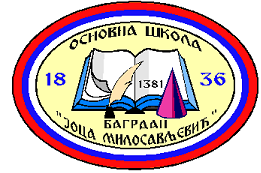 СПИСАК УЏБЕНИКА ЗА ШЕСТИ РАЗРЕД у школској 2020/2021. годиниУ Багрдану,                                                                                             Стручна већа за области предмета14.04.2020.                                                                                               ОШ „Јоца Милосављевић“, БагрданСРПСКИ ЈЕЗИКСРПСКИ ЈЕЗИКСРПСКИ ЈЕЗИКСРПСКИ ЈЕЗИКСРПСКИ ЈЕЗИКСРПСКИ ЈЕЗИКНазив издавачаНаслов уџбеника, писмоНаслов уџбеника, писмоИме/имена аутораИме/имена аутораБрој и датум решења „НОВИ ЛОГОС”СРПСКИ ЈЕЗИК И КЊИЖЕВНОСТ за шести разред основне школе;уџбенички комплет;ћирилицаСРПСКИ ЈЕЗИК И КЊИЖЕВНОСТ за шести разред основне школе;уџбенички комплет;ћирилица650-02-00100/2019-07од 21.5.2019.„НОВИ ЛОГОС”Чаролија стварања ‒Читанка за српски језик и књижевност за шести разред основне школеЧаролија стварања ‒Читанка за српски језик и књижевност за шести разред основне школеНаташа Станковић Шошо,Бошко СувајџићНаташа Станковић Шошо,Бошко Сувајџић650-02-00100/2019-07од 21.5.2019.„НОВИ ЛОГОС”Језичко благо – Граматика српског језика за шести разред основне школеЈезичко благо – Граматика српског језика за шести разред основне школеСветлана Слијепчевић Бјеливук,Наташа Станковић Шошо,Бошко СувајџићСветлана Слијепчевић Бјеливук,Наташа Станковић Шошо,Бошко Сувајџић650-02-00100/2019-07од 21.5.2019.„НОВИ ЛОГОС”У потрази за језичким и књижевним благом- Радна свеска за српски језик и књижевност за шести разред основне школеУ потрази за језичким и књижевним благом- Радна свеска за српски језик и књижевност за шести разред основне школеНаташа Станковић Шошо, Светлана Слијепчевић Бјеливук, Бошко СувајџићНаташа Станковић Шошо, Светлана Слијепчевић Бјеливук, Бошко Сувајџић650-02-00100/2019-07од 21.5.2019.ЕНГЛЕСКИ ЈЕЗИКЕНГЛЕСКИ ЈЕЗИКЕНГЛЕСКИ ЈЕЗИКЕНГЛЕСКИ ЈЕЗИКЕНГЛЕСКИ ЈЕЗИКЕНГЛЕСКИ ЈЕЗИКНазив издавачаНаслов уџбеника, писмоНаслов уџбеника, писмоИме/имена аутораИме/имена аутораБрој и датум решења „KLETT”Mеssagеs 2, енглески језик за шести разред основне школе, шеста година учења;уџбеникMеssagеs 2, енглески језик за шести разред основне школе, шеста година учења;уџбеникАутори уџбеника:  Diana Goodey, Noel Goodey;Аутори уџбеника:  Diana Goodey, Noel Goodey;650-02-00049/2019-07од 19.4.2019.ФРАНЦУСКИ ЈЕЗИКФРАНЦУСКИ ЈЕЗИКФРАНЦУСКИ ЈЕЗИКФРАНЦУСКИ ЈЕЗИКФРАНЦУСКИ ЈЕЗИКФРАНЦУСКИ ЈЕЗИКНазив издавачаНаслов уџбеника, писмоНаслов уџбеника, писмоИме/имена аутораИме/имена аутораБрој и датум решења Data statusNouveau Pixel 2француски језикУџбеник за шести разред основне  школе  (друга година учења)Nouveau Pixel 2француски језикУџбеник за шести разред основне  школе  (друга година учења)Sylvie SchmittSylvie Schmitt650-02-00399/2018-07 од 18.2.2019.ЛИКОВНА КУЛТУРАЛИКОВНА КУЛТУРАЛИКОВНА КУЛТУРАЛИКОВНА КУЛТУРАЛИКОВНА КУЛТУРАЛИКОВНА КУЛТУРАНазив издавачаНаслов уџбеника, писмоНаслов уџбеника, писмоИме/имена аутораИме/имена аутораБрој и датум решења „KLETT”Ликовна култура 6, уџбеник за шести разред основне школе;ћирилицаЛиковна култура 6, уџбеник за шести разред основне школе;ћирилицаСања ФилиповићСања Филиповић650-02-00086/2019-07 од 11.4.2019.МУЗИЧКА КУЛТУРАМУЗИЧКА КУЛТУРАМУЗИЧКА КУЛТУРАМУЗИЧКА КУЛТУРАМУЗИЧКА КУЛТУРАМУЗИЧКА КУЛТУРАНазив издавачаНаслов уџбеника, писмоНаслов уџбеника, писмоИме/имена аутораИме/имена аутораБрој и датум решења „НОВИ ЛОГОС”Музичка култура 6, уџбеник за шести разред основне школе;ћирилицаМузичка култура 6, уџбеник за шести разред основне школе;ћирилицаАлександра Паладин,Драгана Михајловић БоканАлександра Паладин,Драгана Михајловић Бокан650-02-00115/2019-07од 9.5.2019.ИСТОРИЈАИСТОРИЈАИСТОРИЈАИСТОРИЈАИСТОРИЈАИСТОРИЈАНазив издавачаНаслов уџбеника, писмоНаслов уџбеника, писмоИме/имена аутораИме/имена аутораБрој и датум решења „НОВИ ЛОГОС”Историја 6, уџбеник са одабраним историјским изворима за шести разред основне школе;ћирилицаИсторија 6, уџбеник са одабраним историјским изворима за шести разред основне школе;ћирилицаДушко Лопандић,Ивана ПетровићДушко Лопандић,Ивана Петровић650-02-00110/2019-07од 20.5.2019.ГЕОГРАФИЈАГЕОГРАФИЈАГЕОГРАФИЈАГЕОГРАФИЈАГЕОГРАФИЈАГЕОГРАФИЈАНазив издавачаНаслов уџбеника писмоНаслов уџбеника писмоИме/имена аутораИме/имена аутораБрој и датум решења „НОВИ ЛОГОС”Географија за шести разред основне школе;ћирилицаГеографија за шести разред основне школе;ћирилицаСнежана Вујадиновић,Рајко Голић,Дејан ШабићСнежана Вујадиновић,Рајко Голић,Дејан Шабић650-02-00116/2019-07од 9.5.2019.ФИЗИКАФИЗИКАФИЗИКАФИЗИКАФИЗИКАФИЗИКАНазив издавачаНаслов уџбеника, писмоНаслов уџбеника, писмоИме/имена аутораИме/имена аутораБрој и датум решења „САЗНАЊЕ”Физика 6, уџбеник зашести разред основне школе;ћирилицаФизика 6, уџбеник зашести разред основне школе;ћирилицаМићо М. МитровићМићо М. Митровић650-02-00114/2019-07од 10.5.2019.„САЗНАЊЕ”Практикум физика 6, збирка задатака и експерименталних вежби за шести разред основне школе;ћирилица;(уџбенички комплет)Практикум физика 6, збирка задатака и експерименталних вежби за шести разред основне школе;ћирилица;(уџбенички комплет)Мићо М. МитровићМићо М. Митровић650-02-00114/2019-07од 10.5.2019.МАТЕМАТИКАМАТЕМАТИКАМАТЕМАТИКАМАТЕМАТИКАМАТЕМАТИКАМАТЕМАТИКАНазив издавачаНаслов уџбеника, писмоНаслов уџбеника, писмоИме/имена аутораИме/имена аутораБрој и датум решења „KLETT”Математика, уџбеник за шести разред основне школе;ћирилицаМатематика, уџбеник за шести разред основне школе;ћирилицаНебојша Икодиновић,Слађана ДимитријевићНебојша Икодиновић,Слађана Димитријевић650-02-00120/2019-07 од 10.5.2019.„KLETT”Математика, збирка задатака за шести разред основне школе;уџбенички комплет;ћирилицаМатематика, збирка задатака за шести разред основне школе;уџбенички комплет;ћирилицаБранислав Поповић,Марија Станић,Ненад Вуловић,Сања МилојевићБранислав Поповић,Марија Станић,Ненад Вуловић,Сања Милојевић650-02-00120/2019-07 од 10.5.2019.БИОЛОГИЈАБИОЛОГИЈАБИОЛОГИЈАБИОЛОГИЈАБИОЛОГИЈАБИОЛОГИЈАНазив издавачаНаслов уџбеника писмоНаслов уџбеника писмоИме/имена аутораИме/имена аутораБрој и датум решења „ГЕРУНДИЈУМ”Биологија за шести разред основне школе;ћирилицаБиологија за шести разред основне школе;ћирилицаТихомир Лазаревић,мр Весна Миливојевић,др Тијана Прибићевић,др Томка МиљановићТихомир Лазаревић,мр Весна Миливојевић,др Тијана Прибићевић,др Томка Миљановић650-02-00051/2019-07 од 21.5.2019.ТЕХНИКА И ТЕХНОЛОГИЈАТЕХНИКА И ТЕХНОЛОГИЈАТЕХНИКА И ТЕХНОЛОГИЈАТЕХНИКА И ТЕХНОЛОГИЈАТЕХНИКА И ТЕХНОЛОГИЈАТЕХНИКА И ТЕХНОЛОГИЈАНазив издавачаНаслов уџбеника писмоНаслов уџбеника писмоИме/имена аутораИме/имена аутораБрој и датум решења „ЕДУКА”Техника и технологијаза шести разред основне школе;  уџбенички комплет (уџбеник и материјал за конструкторско обликовање); ћирилицаТехника и технологијаза шести разред основне школе;  уџбенички комплет (уџбеник и материјал за конструкторско обликовање); ћирилицаЗоран Д. ЛапчевићЗоран Д. Лапчевић650-02-00430/2018-07 од 4.4.2019.ИНФОРМАТИКА И РАЧУНАРСТВОИНФОРМАТИКА И РАЧУНАРСТВОИНФОРМАТИКА И РАЧУНАРСТВОИНФОРМАТИКА И РАЧУНАРСТВОИНФОРМАТИКА И РАЧУНАРСТВОИНФОРМАТИКА И РАЧУНАРСТВОНазив издавачаНазив издавачаНаслов уџбеника писмоНаслов уџбеника писмоИме/имена аутораБрој и датум решења „KLETT”Информатика и рачунарство 6 за шести разред основне школе;ћирилицаИнформатика и рачунарство 6 за шести разред основне школе;ћирилицаСветлана МандићСветлана Мандић650-02-00118/2019-07 од 14.5.2019.